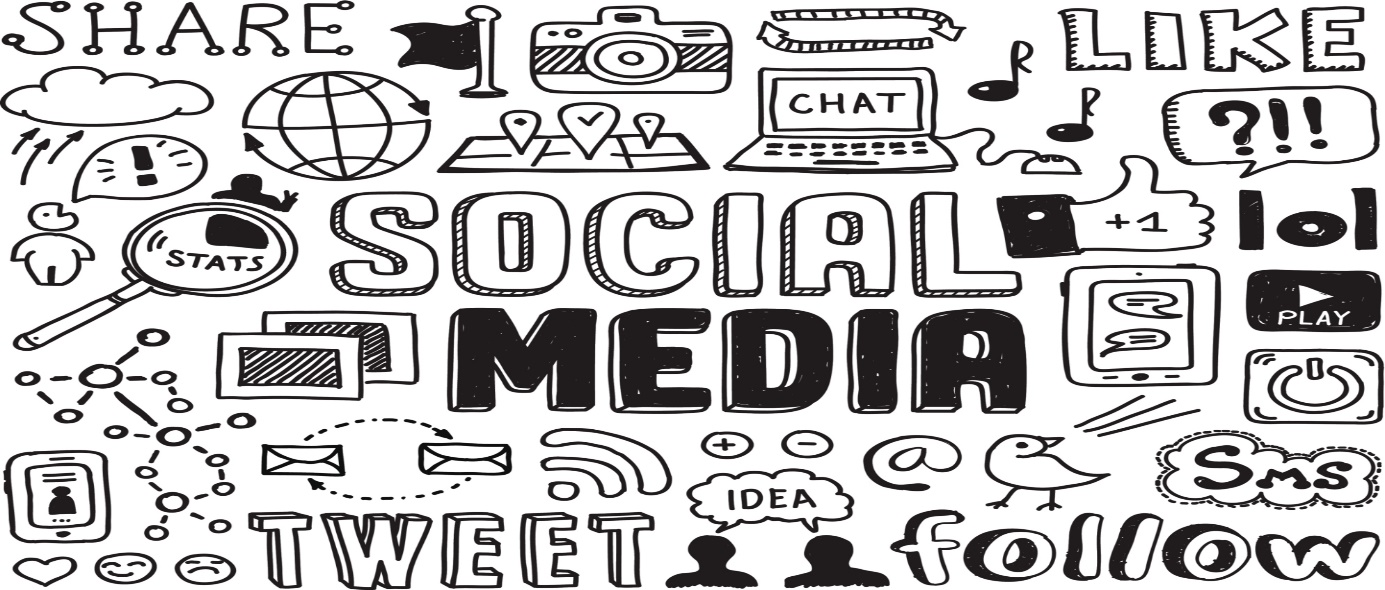 "社交媒體"數位影像。51a26c25a7e1f5afe9fa7be6e0bb898f.jpg.訪問于2019年11月13日。  HTTPs://www.xactlydesign.com/wp-content/uploads/2017/02/51a26c25a7e1f5afe9fa7be6e0bb898f.jpg社交媒體是與他人建立聯繫的絕佳方式：您的同齡人、當地社區的同齡人以及更大的全球社區。它可以以積極的方式用於發展您的社交網路。每個人（誰選擇參與）在社交媒體上都有發言權。但是，擁有如此多的資訊可能會造成混亂，而線上互動可能會對健康產生負面影響。您的數位學習任務是考慮以下 3 種資源，將它們連結在一起，製作一個創造性的文章來展示您對問題的理解，並在 Edublog 上分享。第 1 步：考慮以下資訊：第 1 部分：閱讀本文：HTTPs://bit.ly/2HXNOzh 第 2 部分：觀看此剪輯：HTTPs://bit.ly/2unykti 第三節：考慮未來：HTTPs://tinyurl.com/ugo9xgn  1：27，HTTPs://tinyurl.com/y7y9b3zg   1：17
Step 2: Linking the ideas together (think about these questions as you view): 
第 1 節：文章 - 混亂是重點社交媒體平臺如何改變了我們使用和理解資訊的方式？3-5個句子第2部分：泰德談話 - 社交媒體是否損害你的心理健康？您從線上社交互動中獲得什麼價值？3-5個句子社交媒體和社會資本如何説明形成青年文化？3-5個句子第 3 部分：黑鏡：鼻子潛水剪輯你看到這個視頻中呈現的世界和你生活的世界有什麼相似之處嗎？3-5個句子主角如何獲得和失去積分？為什麼這些觀點對她很重要？這種類型的社會互動可能得出什麼價值？3-5個句子在這些剪輯的世界中，社會互動是如何改變的？3-5個句子第 3 步：製作一個創意作品來顯示您所建立的連接。選擇格式。製作一個Powtoon，Canva，Powerpoint，谷歌幻燈片，視頻上傳到流，或其他創造性的產品，以顯示你對步驟2中的問題的理解。第 4 步：通過 Edublogs 分享您的作品添加名為"社交媒體和我"的新帖子，並共用您的媒體。請標記為分配2。  截止日期：2019年1月24日中午12：30，上午10：30-11：30。 Nagra 女士和 Valente 先生可在週二和週四為您提供 Flex 支援，以説明您完成此任務。我們將在戲劇室的上午 11：30 至下午 12：30 提供支援，以完成您的任務。選擇 1 個批判性思維核心能力來思考這些問題，並在下面分享您的答案：問題和調查你如何區分事實與解釋、意見和判斷？分析和批評你如何從不同的角度分析證據？納格拉女士/瓦倫特先生在此寫道：我們注意到了什麼？
在此主題中，請根據你的工作和對作業的理解，指出您認為自己獲得的分數。在此主題中，請根據你的工作和對作業的理解，指出您認為自己獲得的分數。在此主題中，請根據你的工作和對作業的理解，指出您認為自己獲得的分數。嗯？在哪兒？剛剛開始...(0)進行中 （1）在下面提供證據好吧，你做到了，但你錯過了一些細節到達那裡 （2）哇！你知道你在做什麼！2+ -> 3DL反射（9 個標記中）：創造力流暢
你創造了什麼類型的創意作品，為什麼？
媒體流利
你能夠成功地添加一個新的帖子到你的Edublog題為社交媒體和我？  
資訊流利
度您是否傳達了您對通過社交媒體提供的資訊量和準確性的理解？
總標記/9